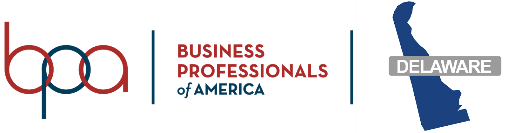 SECONDARY COMPETITIVE EVENTS REFERENCEATTACHMENT B-1Page 1ATTACHMENT B-1Page 2* Indicates event to be administered on February 5, 2020 State Testing Day | Blue Bolded events are Pre-Submits.A student may participate in a maximum of TWO events, only ONE of which may be a team event.A student may compete in an UNLIMITED number of OPEN events.Schools may register up to 3 STUDENTS and 2 TEAMS for each competitive event.Schools may enter an UNLIMITED number of open events.Please consult the Workplace Skills Assessment Program guidelines, www.bpa.org, and/or Attachment B-2 for specific information regarding each event and registration guidelines.All state event testing times will follow national guidelines, as listed in the Workplace Skills Assessment Program guidelines.Please refer to the State BPA Deadlines document for items that must be submitted via http://judgesfull.registermychapter.com/org/slcsecondary/conf/s-state before 5:00 p.m., Monday, January 27, 2020. Students should bring two (2) copies of ALL documentation to the SLC!FINANCEFINANCEFINANCEFINANCEFINANCEFINANCENumberEvent NameTypeWrittenJudgedPre-submit100*Fundamental AccountingIndividualYNN110*Advanced AccountingIndividualYNN125*Payroll AccountingIndividualYNN145*Banking & FinanceIndividualYNN150Financial Analyst TeamTeamNYN155Economic Research IndividualIndividualYYY160Economic Research TeamTeamYYY165Personal Financial ManagementIndividualYNN190Financial Math & Analysis Concepts OpenYNNBUSINESS ADMINISTRATIONBUSINESS ADMINISTRATIONBUSINESS ADMINISTRATIONBUSINESS ADMINISTRATIONBUSINESS ADMINISTRATIONBUSINESS ADMINISTRATIONNumberEvent NameTypeWrittenJudgedPre-submit200*Fundamental Word ProcessingIndividualYNN205*Intermediate Word ProcessingIndividualYNN210*Advanced Word Processing IndividualYNN215*Integrated Office ApplicationsIndividualYNN220*Basic Office Systems & ProceduresIndividualYNN225*Advanced Office Systems & ProceduresIndividualYNN230*Fundamental Spreadsheet ApplicationsIndividualYNN235*Advanced Spreadsheet ApplicationsIndividualYNN240*Database ApplicationsIndividualYNN245*Legal Office ProceduresIndividualYNN250*Medical Office ProceduresIndividualYNN255*Administrative Support TeamTeamYNN260Administrative Support Research ProjectIndividualYYY265Business Law & EthicsIndividualYNN290Admin. Support Concepts OpenYNNMANAGEMENT INFORMATION SYSTEMSMANAGEMENT INFORMATION SYSTEMSMANAGEMENT INFORMATION SYSTEMSMANAGEMENT INFORMATION SYSTEMSMANAGEMENT INFORMATION SYSTEMSMANAGEMENT INFORMATION SYSTEMSNumberEvent NameTypeWrittenJudgedPre-submit300*Computer Network TechnologyIndividualYNN305 *PC Servicing & TroubleshootingIndividualYNN320*Computer SecurityIndividualYNN340*JAVA ProgrammingIndividualYNN390Computer Programming Concepts OpenYNN391Information Tech Concepts OpenYNNDIGITAL COMMUNICATION & DESIGNDIGITAL COMMUNICATION & DESIGNDIGITAL COMMUNICATION & DESIGNDIGITAL COMMUNICATION & DESIGNDIGITAL COMMUNICATION & DESIGNDIGITAL COMMUNICATION & DESIGNNumberEvent NameTypeWrittenJudgedPre-submit400*Fundamental Desktop PublishingIndividualYNN405*Fundamentals of Web DesignIndividualYNN410Graphic Design PromotionIndividualNYY420Digital Media PromotionIndividualNY Y430Video Production TeamTeamNYY435Website Design TeamTeamNYY490Digital Communication & Design Concepts - PilotOpenYNNMANAGEMENT, MARKETING & COMMUNICATIONMANAGEMENT, MARKETING & COMMUNICATIONMANAGEMENT, MARKETING & COMMUNICATIONMANAGEMENT, MARKETING & COMMUNICATIONMANAGEMENT, MARKETING & COMMUNICATIONMANAGEMENT, MARKETING & COMMUNICATIONNumberEvent NameTypeWrittenJudgedPre-submit500Global Marketing TeamTeamNYY505EntrepreneurshipIndividualNYY510Small Business Management TeamTeamNYN515Interview SkillsIndividualNYY520Advanced Interview SkillsIndividualNYY525Extemporaneous SpeechIndividualNYN535Human Resource ManagementIndividualNYN545Prepared SpeechIndividualNYN555Presentation Management IndividualIndividualNYN560Presentation Management TeamTeamNYN590Business Meeting Management ConceptsOpenYNN591Management, Marketing & Human ResourcesOpenYNN594Digital Marketing Concepts – Open EventOpenYNN